Une révision dans la continuité éducativeMémoire présenté à M. Jean-François Roberge,ministre de l’Éducation et de l’Enseignement supérieurdans le cadre des consultations sur la révision du programme Éthique et culture religieusePHILOSOPHIE, ÉDUCATION ET SOCIÉTÉ1480, rue Honoré Beaugrand, Montréal, QC, H1L5W921 février 2020Nous apprenions en janvier dernier la décision du ministre de l’Éducation et de l’enseignement supérieur de remplacer l’actuel programme Éthique et culture religieuse (ÉCR) par un nouveau programme. Par la même occasion, le ministre lançait une consultation sur ce futur programme en proposant une série de thèmes susceptibles de remplacer, en tout ou en partie, le programme en vigueur. Le mémoire que nous soumettons dans le cadre de cette consultation vise à faire connaître le point de vue du groupe Philosophie éducation et société (PÉS) sur l’ancien programme ÉCR et sur les nouvelles propositions thématiques soumises à la consultation. L’accent sera mis sur la nécessité d’assurer une continuité éducative entre le programme en vigueur et celui qui est appelé à le remplacer. Nous présenterons d’abord brièvement le mandat de notre groupe et nous proposerons ensuite un ensemble de réflexions sur le programme actuel et sa contribution à la formation des élèves du secondaire. Le mandat de PÉSLe groupe PÉS est né en 2015 de la volonté de faire jouer à l’enseignement de la philosophie un rôle actif dans le développement d’une réflexion critique et d’une conscience citoyenne. PÉS veut contribuer à la formation d’une jeunesse sensibilisée aux enjeux sociaux et aux exigences de la vie démocratique. Pour atteindre ce but, il juge nécessaire de développer chez les jeunes un solide jugement critique de même que des aptitudes au dialogue qui sont nécessaires à la vie commune dans une démocratie pluraliste. Depuis 2016, PÉS s’est associé à plusieurs partenaires en éducation afin de mettre en œuvre le Forum jeunesse Penser la démocratie autrement. Ce forum est le fruit d’une collaboration étroite entre des enseignants et enseignantes d'ÉCR en 5e secondaire et de philosophie au collégial. Une initiative interordres qui met en contact des élèves et du personnel enseignant de deux ordres d’enseignement. L’expérience de cet arrimage nous a montré que le programme ÉCR au deuxième cycle du secondaire constituait une propédeutique pertinente au cursus de philosophie du collégial. Il nous semble d’ailleurs que l’on aurait tout intérêt à articuler le programme qui succédera à ÉCR au programme de philosophie au collégial. Cela permettrait d’offrir aux jeunes une initiation cohérente et continue à la philosophie, du début de l’élémentaire à la fin du collégial, tout en facilitant la transition parfois difficile entre les deux ordres d’enseignement.  Le Forum jeunesse Penser la démocratie autrement en est aujourd’hui à sa cinquième édition. Il a rejoint depuis ses débuts des milliers d’élèves à travers des activités académiques en classe, des conférences et son Forum jeunesse qui a lieu au Collège Montmorency en avril de chaque année. Les activités du Forum visent notamment à engager avec les jeunes une réflexion sur les différentes formes de radicalisation et de violence politique présentes dans nos sociétés. En proposant une réflexion éthique et délibérative sur différents enjeux de nos sociétés démocratiques, il permet aux participants de se pencher sur la justesse et la légitimité de certaines formes d’action. La contribution d’ÉCR au développement de l’esprit philosophique chez les jeunesLes activités du Forum se tiennent dans le cadre des activités académiques régulières des enseignants et enseignantes d’ÉCR. Il ne s’agit donc pas d’activités parascolaires, mais bien de contenus d’enseignement (situations d’apprentissage, conférences, etc.), qui prennent en compte le développement des compétences propres à ÉCR. C’est le cas par exemple d’une situation d’apprentissage et d’évaluation (SAÉ) portant spécifiquement sur le phénomène de la radicalisation violente développée conjointement avec la Commission scolaire des Affluents (CSDA) et notre Forum jeunesse. Notre collaboration avec le personnel enseignant s’est aussi traduite par l’offre d’une série de situations d’apprentissage inspirées directement du programme d’ÉCR et accessibles sur le site didactique du Forum : https://radicalisationforum.org/.2.1 Les compétences en ÉCRDeux des compétences du programme ont été mises en œuvre dans ces situations d’apprentissage : la pratique du dialogue et la réflexion sur des questions éthiques. Ces compétences nous sont apparues particulièrement pertinentes pour développer chez les jeunes un solide jugement critique de même que des aptitudes au dialogue nécessaires à la vie commune dans une démocratie pluraliste. Nous jugeons que leur mise en œuvre à travers les différentes thématiques abordées dans le cadre de nos forums annuels a contribué positivement au développement de l’autonomie, de la conscience citoyenne et de l’esprit critique des jeunes qui y ont participé. À ce titre, nous jugeons indispensable que le programme qui sera appelé à remplacer l’actuel ÉCR conserve ces deux compétences. Dans le même sens, la réflexion éthique ne devrait pas être considérée comme une thématique parmi d’autres (thème 6 dans la consultation ministérielle), mais plutôt comme une compétence générale et inclusive à développer à travers toutes les thématiques abordées. Une mise en garde s’impose ici. L’enseignement de l’éthique ne doit pas être réduit à un enseignement moral. Il faut se méfier de tout retour à un enseignement trop normatif qui nous ramènerait à l’enseignement moral d’avant le programme ÉCR. Le nouveau programme et le personnel enseignant qui le  mettra en œuvre devraient mettre en place les conditions nécessaires pour que le jeune s’engage dans une réflexion éthique sans qu’on lui fournisse à l’avance toutes les « bonnes réponses ». Il en va de même de la pratique du dialogue qui doit être développée en tout temps chez les jeunes, quelles que soient les thématiques abordées en classe. Il ne s’agit pas ici uniquement de les inviter à s’exprimer et à communiquer avec leurs pairs ; il faut aller plus loin en développant la pratique d’un dialogue éclairé qui leur permette de distinguer entre des argumentations valables et des arguments fallacieux, entre des faits avérés et de fausses nouvelles, etc. Les apports de la philosophie peuvent être ici d’une grande utilité et la réflexion éthique ainsi que la pratique du dialogue dans le programme actuel doivent être valorisées dans le programme à venir. En somme, sans cette colonne vertébrale éducative fondée sur ces deux compétences, les thématiques proposées risqueraient de donner lieu à un programme épars sans continuité véritable. Les jeunes doivent continuer de développer leur réflexion éthique à travers la pratique d’un dialogue social éclairé ; une éducation citoyenne solide en dépend.Un mot sur la troisième compétence d’ÉCR qui vise à développer chez les jeunes la capacité à mieux comprendre le phénomène religieux. Notre Forum a peu abordé cette compétence, car les thématiques abordées ne s’y prêtaient guère. Des trois compétences associées à ÉCR, celle concernant les cultures religieuses n’a cessé de susciter la polémique durant les dix dernières années, engageant même ce débat jusqu’en Cour suprême, suite au refus des parents catholiques d’inscrire leurs enfants dans un programme non confessionnel.  On a beaucoup débattu de la valeur de cette compétence en arguant qu’elle n’avait pas sa place dans un curriculum d’enseignement non confessionnel. Autour de cet enjeu, des conceptions de la laïcité de nos institutions se sont affrontées. D’autres ont plutôt proposé d’en réduire sensiblement la place pour permettre l’expression de visions du monde séculières de plus en plus présentes dans nos sociétés. Cette polémique déborde largement le cadre du mémoire actuel, nous n’allons donc pas nous y attarder ici. Toutefois, nous croyons qu’il serait malheureux que le nouveau programme réduise à une thématique parmi d’autres (thème 8) le développement de la compréhension des phénomènes religieux en tant que faits de culture. Plusieurs enjeux de société actuels sont intimement liés à des composantes de culture religieuse qu’il est indispensable de bien comprendre pour que les jeunes assument pleinement leur rôle de citoyen. Comment en effet parler d’éducation à la sexualité, d’avortement, de moyens de contraception sans tenir compte des cultures religieuses qui traversent les sociétés actuelles ? On pourrait en dire autant de l’immigration et des différentes formes de xénophobie qu’elle peut parfois susciter. L’éducation à la citoyenneté des jeunes dans une société pluraliste passe nécessairement par la compréhension du phénomène de la diversité religieuse et culturelle.2.2 Les finalités du programme ÉCRLa reconnaissance de l’autre et la poursuite du bien commun sont les deux finalités du programme ÉCR actuel. Ces finalités contribuent dans une société diversifiée à un meilleur vivre ensemble dans le développement d’une culture publique commune au Québec. Nous avons compris que les intentions du ministre étaient de maintenir ces finalités dans le nouveau programme que le MELS veut mettre en œuvre à partir de la rentrée scolaire de 2021. Nous souscrivons à cette intention. Elle nous semble d’autant plus justifiée que les contenus thématiques proposés jusqu’ici n’apparaissent pas nécessairement liés. Les finalités éducatives d’ÉCR sont un fil conducteur absolument indispensable pour donner un sens éducatif aux nouveaux contenus proposés. Le programme actuel s’articule déjà formellement à un des domaines généraux de formation, Vivre ensemble et citoyenneté. Le futur programme pourrait devenir l’un des points d’ancrage privilégiés pour réaliser cette tâche d’éduquer à la citoyenneté. Compte tenu des finalités du programme ÉCR et des compétences en éthique et au dialogue, il faut s’assurer que l’éducation à la citoyenneté ne conduise pas à une morale prescriptive, ni à une prédication civique, car dans une démocratie, le système d’éducation doit avant tout chercher à développer chez les jeunes la réflexion critique et l’autonomie, la prédication civique ayant de toute façon un impact faible sur leur comportement. Les thématiques proposées par le MELSPlusieurs des thématiques proposées par le MELS ont été traitées dans le cadre de notre Forum. Pour ne donner qu’un exemple, nous développons cette année avec les jeunes le thème des changements climatiques, que nous considérons sous l’angle de l’écocitoyenneté. Parmi les thèmes proposés, plusieurs faisaient déjà partie des thématiques (contenus obligatoires) associées au programme ÉCR, mais d’autres constituent clairement de nouvelles propositions. Sans nous prononcer sur la pertinence de l’un ou l’autre de ces huit thèmes, nous pensons essentiel que l’on s’assure de laisser la plus grande autonomie possible au personnel enseignant appelé à mettre en œuvre le nouveau programme. En ce sens, il faudrait éviter de tomber dans une offre de contenus trop prescriptive. Il importe de ne pas perdre de vue que les enseignants et les enseignantes demeurent les piliers de toute réforme éducative. Ceux et celles qui avaient été formés pour offrir le programme ÉCR et en avaient assuré l’implantation devront être partie prenante de la prochaine mouture si l'on veut en assurer la réussite.    Le thème de la participation à la vie démocratique (1) est au cœur des activités de notre Forum année après année. Cette participation est pour nous indissociable de la pratique d’un dialogue citoyen  que doivent développer les jeunes.   Celui de l’éducation juridique (2) est tout aussi présent puisque, quelles que soient les thématiques abordées, nous initions les jeunes au cadre juridique (charte des droits, législation, etc.) qui accompagne les enjeux de société qu’ils sont appelés à aborder. Quant à l’écocitoyenneté (3), elle est au cœur des préoccupations de notre jeunesse, que l’on doit absolument outiller pour qu’elle puisse faire face, notamment, à l’urgence des changements climatiques.  Il en va de même du thème de la citoyenneté numérique (7) qui a été un souci majeur dans les deux premières éditions de notre Forum, soit Radicalisation et extrémisme violent sur le Net (2015-2016) et Médias, propagande et radicalisation (2016-2017). Il y a beaucoup à faire en ce domaine, notamment en permettant aux jeunes d’acquérir des compétences essentielles en littératie numérique.     En ce qui concerne le thème de l’éthique (6), nous le concevons moins comme une thématique en soi que comme une compétence à développer à travers toutes les autres thématiques proposées. Tel que mentionné précédemment, nous pensons que la compétence à la réflexion éthique devrait servir d'assise au futur programme. Il en va de même du thème cultures et sociétés (8) qui nous semble, à l'instar du thème 6, présenter un caractère transversal. En d’autres termes, dans chaque thématique spécifique, nous croyons que la culture des sociétés doit faire l’objet d’une attention particulière. Dans ce vaste ensemble, nous pensons que la compétence de compréhension du fait religieux devrait demeurer un fil conducteur privilégié, ouvrant à la diversité des conceptions du monde et des valeurs. Prenons l’exemple du thème suggéré de l’éducation à la sexualité. Il nous semble indispensable qu'elle soit l’occasion de poser un certain nombre de questions éthiques et qu'elle soit située du point de vue culturel, religieux, etc. ConclusionL’expertise développée depuis cinq ans au sein du Forum jeunesse Penser la démocratie autrement, nous conduit à conclure que la révision du programme ÉCR et la mise en place d’un nouveau programme doit se faire en conservant les acquis les plus significatifs du programme actuel. Nous avons cerné dans ce mémoire ce qu’il nous semble indispensable de conserver : Les compétences à la réflexion éthique et à la pratique du dialogue devraient être maintenues et renforcées. Elles permettront de donner une structuration didactique solide aux thèmes que le MELS souhaiterait voir aborder par les jeunes. Les apports de la philosophie dans l’élaboration de ces deux compétences permettraient de leur donner un ancrage disciplinaire significatif.En ce qui concerne la troisième compétence du programme, la compréhension du phénomène religieux, notre Forum l'a peu abordée dans son travail avec les jeunes. Nous avons toutefois souligné dans le mémoire l’importance de conserver les acquis du programme ÉCR en ce domaine. Les finalités du programme actuel devraient aussi être maintenues. Ces finalités permettraient de penser le nouveau programme dans une perspective plus explicitement centrée sur l’éducation à la citoyenneté des jeunes. Il nous semble que le ministre devrait profiter de la mise en place du nouveau programme pour proposer un cursus d’éducation à la citoyenneté se déployant des premières années du primaire à la fin du secondaire.Finalement, concernant les thématiques soumises à la consultation, nous avons rappelé que plusieurs d’entre elles ont été abordées dans le cadre de notre Forum. Nous avons aussi insisté pour que l’éthique ne soit pas réduite à une thématique parmi d'autres, mais qu’elle joue le rôle d’une compétence présente dans tous les contenus de formation.   Nous souhaitons donc à terme que ce nouveau programme soit axé sur l’éthique et l’éducation à la citoyenneté afin de proposer une démarche critique sur divers aspects et enjeux de la vie démocratique. En somme, il faut donner aux jeunes les outils intellectuels propres à développer une autonomie de pensée qui les préservera de toute inféodation aux idéologies du moment.     Pierre DesprésPour le groupe Philosophie éducation et société (PÉS)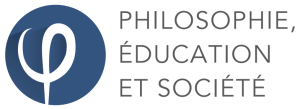 Les membres du groupe PÉSSophie Trembley Enseignante en philosophie au cégep du Vieux-MontréalAnnie-Claude Thériault Enseignante en philosophie au cégep de MontmorencyCatherine Audrain Coordonnatrice Centre international PhilojeunesGorges Leroux, Professeur émérite du département de philosophie de l’UQAMEmmanuelle Gruber, Enseignante en philosophie au cégep MontmorencyCatherine Guindon Enseignante en philosophie au cégep Saint-Laurent Jean Claude Simard Enseignant en philosophie retraité du cégep de RimouskiJean Guy Lacroix Enseignant en philosophie (retraité) du cégep du Vieux MontréalKatherine Deslauriers Enseignante en philosophie au collège BrébeufManon Lortie Enseignante en philosophie au cégep de Jonquière Benoit Mercier, Enseignant en philosophie au cégep MontmorencyMurielle Villeneuve Éditrice retraitéeSylvain Fournier Enseignant en philosophie cégep du Vieux MontréalXavier Brouillette Enseignant en philosophie au cégep du Vieux MontréalYves Jalbert Enseignant en philosophie au cégep Gérald GodinSylvain Fournier, Enseignant en ÉCR à l’école secondaire Jean Baptiste Meilleur 1. Documents officielsCommission sur les pratiques d’accommodement reliées aux différences culturelles, Fonder l’avenir. Le temps de la conciliation, rapport de Gérard Bouchard et Charles Taylor, 2008.Conseil des relations interculturelles, Laïcité et diversité religieuse. L’approche québécoise, avis présenté à la ministre des Relations avec les citoyens et de l’Immigration, mars 2004.Conseil supérieur de l’éducation, Pour un aménagement respectueux des libertés et des droits fondamentaux. Une école pleinement ouverte à tous les élèves du Québec, février 2005. Ministère de l’Éducation, du Loisir et du Sport, Laïcité et Religions. Perspective nouvelle pour l’école québécoise. Rapport du groupe de travail sur la place de la religion à l’école, Québec, 1999.Ministère de l’Éducation, du Loisir et du Sport, Une école québécoise inclusive: dialogue, valeurs et repères communs. Rapport du Comité consultatif sur l’intégration et l’accommodement raisonnable en milieu scolaire, rapport préparé par Bergman Fleury, novembre 2007. 2. ÉtudesBANKS, James A. (dir.), Diversity and Citizenship Education: Global Perspectives, San Francisco, Jossey-Bass, 2004.BARIL, Daniel et Yvan LAMONDE (dir.), Pour une reconnaissance de la laïcité au Québec. Enjeux philosophiques, politiques et juridiques, Québec, Presses de l’Université Laval, 2013.BAUBÉROT, Jean et Micheline MILOT, Laïcité sans frontières, Paris, Seuil, 2011.BÉGIN, Luc, « Éthique et culture religieuse: une réponse appropriée au défi du pluralisme », Éthique publique, vol. 10, no 1, 2008. BOUCHARD, Gérard, L’Interculturalisme. Un point de vue québécois, Montréal, Boréal, 2012.BOUCHARD, Nancy (dir.), L’Éducation du sujet éthique, Montréal, Département des sciences religieuses, Université du Québec à Montréal, coll. « Religiologiques », no 28, 2003.BOUCHARD, Nancy avec la collaboration Jacques PIERRE, Éthique et culture religieuse à l’école, Québec, Presses de l’Université du Québec, 2006.BOUCHARD, Nancy et Marie-France DANIEL (dir.), Penser le dialogue en éducation éthique, Québec, Presses de l’Université du Québec, 2010.BOUCHARD, Nancy et Mathieu GAGNON (dir.), L’Éthique et culture religieuse en question. Réflexions critiques et prospectives, Québec, Presses de l’Université du Québec, 2012.CALLAN, Eamonn, Creating Citizens, Oxford, Oxford University Press, 1997.CHERBLANC, Jacques et Dany RONDEAU (dir.), La Formation à l’éthique et à la culture religieuse. Un modèle d’implantation de programme, Québec, Presses de l’Université Laval, 2010.DEBRAY, Régis, L’Enseignement du fait religieux dans l’école laïque. Rapport au ministre de l’éducation nationale, Paris, Odile Jacob, 2002.DESPRÉS, Pierre et Murielle VILLENEUVE (dir.), L’Enseignement de la philosophie au cégep. Histoire et enjeux, Québec, Presses de l’Université Laval, 2015.DESROCHERS, Lisa, « La communauté de recherche philosophique et le programme Éthique et culture religieuse au secondaire », dans Mathieu Gagnon et Michel Sasseville (dir.), La Communauté de recherche philosophique. Applications et enjeux, Québec, Presses de l’Université Laval, coll. « Dialoguer », 2011, p. 67-84.ESTIVALÈZES, Mireille, Les Religions dans l’enseignement laïque, Paris, Presses universitaires de France, 2005.GRAVEL, Stéphanie et Solange LEFEBVRE, « Impartialité et neutralité autour du programme québécois Éthique et culture religieuse », dans Mireille Estivalèzes et Solange Lefebvre (dir.), Le Programme d’Éthique et culture religieuse. De l’exigeante conciliation entre le soi, l’autre et le nous, Québec, Presses de l’Université Laval, 2012, p. 193-212.GUAY, Luc et France JUTRAS, « L’éducation à la citoyenneté dans les programmes du secondaire d’hier à aujourd’hui », dans France Jutras (dir.), L’Éducation à la citoyenneté. Enjeux socioéducatifs et pédagogiques, Québec, Presses de l’Université du Québec, 2010, p. 43-76.GUTMANN, Amy, Democratic Education, Princeton (New Jersey), Princeton University Press, 1987.—, « Challenges of Multiculturalism in a Democratic Education », dans Robert K. Fullinwider (dir.), Public Education in a Multicultural Society, Cambridge, Cambridge University Press, 1996, p. 156-179.—, « Unity and Diversity in Democratic Multicultural Education: Creative and Destructive Tensions », dans James A. Banks (dir.), Diversity and Citizenship Education: Global Perspectives, San Francisco, Jossey-Bass, 2004, p. 71-95.JUTRAS, France (dir.), L’Éducation à la citoyenneté. Enjeux socioéducatifs et pédagogiques, Québec, Presses de l’Université du Québec, 2010.LAMY, Guillaume, Laïcité et valeurs québécoises. Les sources d’une controverse, Montréal, Québec Amérique, 2015.LEROUX, Georges, Éthique, culture religieuse, dialogue. Arguments pour un programme, Montréal, Fides, 2007.—, « La liberté religieuse et l’article 41 de la Charte québécoise des droits et libertés », dans Josiane Boulad-Ayoub et Peter Leuprecht (dir.), Le Sens de la liberté. Actes du colloque tenu dans le cadre des vingt et unièmes Entretiens du Centre Jacques Cartier, Québec, Presses de l’Université Laval, 2009, p. 189-198.—, « Le dialogue et l’éducation au pluralisme », dans Nancy Bouchard et Marie-France Daniel (dir.), Penser le dialogue en éducation éthique, Québec, Presses de l’Université du Québec, 2010, p. 175-199.—, « La philosophie pour les enfants et le programme Éthique et culture religieuse », dans Mathieu Gagnon et Michel Sasseville (dir.), La Communauté de recherche philosophique. Applications et enjeux, Québec, Presses de l’Université Laval, coll. « Dialoguer », 2011, p. 205-224.—, « L’enseignement de l’éthique et les modèles de la vie bonne: vertus et compétences », dans Nancy Bouchard et Mathieu Gagnon (dir.), L’Éthique et culture religieuse en question. Réflexions critiques et prospectives, Québec, Presses de l’Université du Québec, 2012, p. 15-45.—, « Culture religieuse et dialogue. Les enjeux de l’éducation au pluralisme dans le Québec contemporain », dans Bruno Demers (dir.), Dialogue des cultures et traditions monothéistes, Montréal, Novalis, 2012, p. 183-222.—, « Pluralisme et neutralité. Le programme d’Éthique et culture religieuse et la liberté de conscience », dans Mireille Estivalèzes (dir.), Le Programme d’éthique et culture religieuse. De l’exigeante conciliation entre le soi, l’autre et le nous, Québec, Presses de l’Université Laval, 2012, p. 131-156.__,   Différence et liberté. Enjeux actuels de l’éducation au pluralisme, Montréal, Boréal, 2016.MACEDO, Steven, Diversity and Distrust: Civic Education in a Multicultural Democracy, Cambridge (Mass.), Harvard University Press, 2000.MACLURE, Jocelyn et Charles TAYLOR, Laïcité et liberté de conscience, Montréal, Boréal, 2010.McANDREW, Marie et al. (dir.), L’Accommodement raisonnable et la diversité religieuse à l’école publique. Normes et pratiques, Montréal, Fides, 2008.McANDREW, Marie, Micheline MILOT et Amina TRIKI-YAMANI, L’École et la Diversité. Perspectives comparées. Politiques, programmes, pratiques, Québec, Presses de l’Université Laval, 2010.MERCIER, Benoit, « Éthique et culture religieuse: pistes pour un arrimage avec l’enseignement collégial de la philosophie (1999-2010) », dans Pierre Després (dir.), L’Enseignement de la philosophie au cégep. Histoire et débats, Québec, Presses de l’Université Laval, coll. « Kairos », 2015, p. 213-249.MOORE, Diane, Overcoming Religious Illiteracy: A Cultural Studies Approach to the Study of Religion in Secondary Education, New York, Palgrave Macmillan, 2007.MORRIS, Ronald, « L’approche narrative et l’éducation au dialogue en éthique et culture religieuse », dans Nancy Bouchard et Marie-France Daniel (dir.), Penser le dialogue en éducation éthique, Québec, Presses de l’Université du Québec, 2010, p. 55-76.NUSSBAUM, Martha C., Cultivating Humanity: A Classical Defense of Reform in Liberal Education, Cambridge (Mass.), Harvard University Press, 1997.—, Les Émotions démocratiques. Comment former le citoyen du XXIe siècle, traduction de Solange Chavel, Paris, Climats, 2011.OUELLET, Fernand (dir.), Quelle formation pour l’enseignement de l’éthique à l’école?, Québec, Presses de l’Université Laval, 2006.PARKER, Walter C., « Diversity, Globalization and Democratic Education: Curriculum Possibilities », dans James A. Banks (dir.), Diversity and Citizenship Education: Global Perspectives, San Francisco, Jossey-Bass, 2004.QUÉRIN, Joëlle, Le Cours Éthique et culture religieuse. Transmission des connaissances ou endoctrinement?, Montréal, Institut de recherche sur le Québec, 2009.ROUSSEAU, Louis, Le Québec après Bouchard-Taylor. Les identités religieuses de l’immigration, Québec, Presses de l’Université du Québec, 2012.SASSEVILLE, Michel et Mathieu GAGNON, Penser ensemble à l’école. Des outils pour l’observation d’une communauté de recherche philosophique en action, Québec, Presses de l’Université Laval, 2007.TREMBLAY, Stéphanie, École et Religions. Genèse du nouveau pari québécois, Montréal, Fides, 2010.